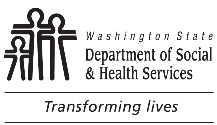 AGING AND LONG-TERM SUPPORT ADMINISTRATION (ALTSA)Curriculum Approval ApplicationOrientation and Safety, Population Specific, Continuing Education (CE) OnlyAGING AND LONG-TERM SUPPORT ADMINISTRATION (ALTSA)Curriculum Approval ApplicationOrientation and Safety, Population Specific, Continuing Education (CE) OnlyAGING AND LONG-TERM SUPPORT ADMINISTRATION (ALTSA)Curriculum Approval ApplicationOrientation and Safety, Population Specific, Continuing Education (CE) OnlyAGING AND LONG-TERM SUPPORT ADMINISTRATION (ALTSA)Curriculum Approval ApplicationOrientation and Safety, Population Specific, Continuing Education (CE) OnlyAGING AND LONG-TERM SUPPORT ADMINISTRATION (ALTSA)Curriculum Approval ApplicationOrientation and Safety, Population Specific, Continuing Education (CE) OnlyAGING AND LONG-TERM SUPPORT ADMINISTRATION (ALTSA)Curriculum Approval ApplicationOrientation and Safety, Population Specific, Continuing Education (CE) OnlyAGING AND LONG-TERM SUPPORT ADMINISTRATION (ALTSA)Curriculum Approval ApplicationOrientation and Safety, Population Specific, Continuing Education (CE) OnlyAGING AND LONG-TERM SUPPORT ADMINISTRATION (ALTSA)Curriculum Approval ApplicationOrientation and Safety, Population Specific, Continuing Education (CE) OnlyTODAY’S DATECommunity Instructors, curriculum developers, and facilities use this form to request DSHS approval for curriculum or courses you developed for long-term care worker training. Online training courses that do not meet ALTSA Online Training Standards will be returned.  WAC 388-112A-1010 WAC 388-112A-1020Email your questions and submit your application to TrainingApprovalTPC@dshs.wa.gov.Community Instructors, curriculum developers, and facilities use this form to request DSHS approval for curriculum or courses you developed for long-term care worker training. Online training courses that do not meet ALTSA Online Training Standards will be returned.  WAC 388-112A-1010 WAC 388-112A-1020Email your questions and submit your application to TrainingApprovalTPC@dshs.wa.gov.Community Instructors, curriculum developers, and facilities use this form to request DSHS approval for curriculum or courses you developed for long-term care worker training. Online training courses that do not meet ALTSA Online Training Standards will be returned.  WAC 388-112A-1010 WAC 388-112A-1020Email your questions and submit your application to TrainingApprovalTPC@dshs.wa.gov.Community Instructors, curriculum developers, and facilities use this form to request DSHS approval for curriculum or courses you developed for long-term care worker training. Online training courses that do not meet ALTSA Online Training Standards will be returned.  WAC 388-112A-1010 WAC 388-112A-1020Email your questions and submit your application to TrainingApprovalTPC@dshs.wa.gov.Community Instructors, curriculum developers, and facilities use this form to request DSHS approval for curriculum or courses you developed for long-term care worker training. Online training courses that do not meet ALTSA Online Training Standards will be returned.  WAC 388-112A-1010 WAC 388-112A-1020Email your questions and submit your application to TrainingApprovalTPC@dshs.wa.gov.Community Instructors, curriculum developers, and facilities use this form to request DSHS approval for curriculum or courses you developed for long-term care worker training. Online training courses that do not meet ALTSA Online Training Standards will be returned.  WAC 388-112A-1010 WAC 388-112A-1020Email your questions and submit your application to TrainingApprovalTPC@dshs.wa.gov.Section 1.  Training Program or Training Entity InformationSection 1.  Training Program or Training Entity InformationSection 1.  Training Program or Training Entity InformationSection 1.  Training Program or Training Entity InformationSection 1.  Training Program or Training Entity InformationSection 1.  Training Program or Training Entity InformationSUBMITTER’S NAME (PLEASE PRINT)SUBMITTER’S NAME (PLEASE PRINT)SUBMITTER’S NAME (PLEASE PRINT)SUBMITTER’S NAME (PLEASE PRINT)DATEDATETraining Entity or Business Name*Training Entity or Business Name*Training Entity or Business Name*WEBSITEWEBSITEWEBSITESUBMITTER’S CONTACT INFORMATIONSUBMITTER’S CONTACT INFORMATIONSUBMITTER’S CONTACT INFORMATIONSUBMITTER’S CONTACT INFORMATIONSUBMITTER’S CONTACT INFORMATIONSUBMITTER’S CONTACT INFORMATIONPHONE NUMBER (AREA CODE)(     )      PHONE NUMBER (AREA CODE)(     )      CELL NUMBER (AREA CODE)(     )      EMAIL ADDRESSEMAIL ADDRESSEMAIL ADDRESSADDRESS	CITY	STATE	ZIP CODEADDRESS	CITY	STATE	ZIP CODEADDRESS	CITY	STATE	ZIP CODEADDRESS	CITY	STATE	ZIP CODEADDRESS	CITY	STATE	ZIP CODEADDRESS	CITY	STATE	ZIP CODETRAINING PROGRAM NAME (Should match above)TRAINING PROGRAM NAME (Should match above)TRAINING PROGRAM NAME (Should match above)TRAINING PROGRAM NUMBER (IF YOU ARE A NEW PROGRAM, THIS WILL BE ASSIGNED BY THE DEPARTMENT)TRAINING PROGRAM NUMBER (IF YOU ARE A NEW PROGRAM, THIS WILL BE ASSIGNED BY THE DEPARTMENT)TRAINING PROGRAM NUMBER (IF YOU ARE A NEW PROGRAM, THIS WILL BE ASSIGNED BY THE DEPARTMENT)Total number of courses submitted:       Total number of courses submitted:       Total number of courses submitted:       Total number of hours submitted:       Total number of hours submitted:       Total number of hours submitted:       If you are submitting online courses, please provide the following information:Online Training URL:       Online Login Information:       	Password:       Special Instructions, if applicable:       If you are submitting online courses, please provide the following information:Online Training URL:       Online Login Information:       	Password:       Special Instructions, if applicable:       If you are submitting online courses, please provide the following information:Online Training URL:       Online Login Information:       	Password:       Special Instructions, if applicable:       If you are submitting online courses, please provide the following information:Online Training URL:       Online Login Information:       	Password:       Special Instructions, if applicable:       If you are submitting online courses, please provide the following information:Online Training URL:       Online Login Information:       	Password:       Special Instructions, if applicable:       If you are submitting online courses, please provide the following information:Online Training URL:       Online Login Information:       	Password:       Special Instructions, if applicable:       Section 2.  Application Instructions and AttestationSection 2.  Application Instructions and AttestationSection 2.  Application Instructions and AttestationSection 2.  Application Instructions and AttestationSection 2.  Application Instructions and AttestationSection 2.  Application Instructions and AttestationCourse Materials:  It is a requirement that you provide a list of the competencies and learning objectives you plan to meet with these courses.  For each learning objective, list where in the student materials it is covered.  This may be pages in a student manual or other materials.  If you plan to enhance DSHS curriculum, indicate where and what you are including as enhancements.  (Please see example of completed course description below.)Document the competency expected from the student.List the learning objectives required to meet that competency.For each learning objective, indicate where in the materials the objectives are covered. (You may be requested to submit these materials.)Repeat until you have listed all competencies and learning objectives for the course.For Orientation and Safety, please refer to WAC 388-112A-0210 and WAC 388-112A-0230.Course Materials:  It is a requirement that you provide a list of the competencies and learning objectives you plan to meet with these courses.  For each learning objective, list where in the student materials it is covered.  This may be pages in a student manual or other materials.  If you plan to enhance DSHS curriculum, indicate where and what you are including as enhancements.  (Please see example of completed course description below.)Document the competency expected from the student.List the learning objectives required to meet that competency.For each learning objective, indicate where in the materials the objectives are covered. (You may be requested to submit these materials.)Repeat until you have listed all competencies and learning objectives for the course.For Orientation and Safety, please refer to WAC 388-112A-0210 and WAC 388-112A-0230.Course Materials:  It is a requirement that you provide a list of the competencies and learning objectives you plan to meet with these courses.  For each learning objective, list where in the student materials it is covered.  This may be pages in a student manual or other materials.  If you plan to enhance DSHS curriculum, indicate where and what you are including as enhancements.  (Please see example of completed course description below.)Document the competency expected from the student.List the learning objectives required to meet that competency.For each learning objective, indicate where in the materials the objectives are covered. (You may be requested to submit these materials.)Repeat until you have listed all competencies and learning objectives for the course.For Orientation and Safety, please refer to WAC 388-112A-0210 and WAC 388-112A-0230.Course Materials:  It is a requirement that you provide a list of the competencies and learning objectives you plan to meet with these courses.  For each learning objective, list where in the student materials it is covered.  This may be pages in a student manual or other materials.  If you plan to enhance DSHS curriculum, indicate where and what you are including as enhancements.  (Please see example of completed course description below.)Document the competency expected from the student.List the learning objectives required to meet that competency.For each learning objective, indicate where in the materials the objectives are covered. (You may be requested to submit these materials.)Repeat until you have listed all competencies and learning objectives for the course.For Orientation and Safety, please refer to WAC 388-112A-0210 and WAC 388-112A-0230.Course Materials:  It is a requirement that you provide a list of the competencies and learning objectives you plan to meet with these courses.  For each learning objective, list where in the student materials it is covered.  This may be pages in a student manual or other materials.  If you plan to enhance DSHS curriculum, indicate where and what you are including as enhancements.  (Please see example of completed course description below.)Document the competency expected from the student.List the learning objectives required to meet that competency.For each learning objective, indicate where in the materials the objectives are covered. (You may be requested to submit these materials.)Repeat until you have listed all competencies and learning objectives for the course.For Orientation and Safety, please refer to WAC 388-112A-0210 and WAC 388-112A-0230.Course Materials:  It is a requirement that you provide a list of the competencies and learning objectives you plan to meet with these courses.  For each learning objective, list where in the student materials it is covered.  This may be pages in a student manual or other materials.  If you plan to enhance DSHS curriculum, indicate where and what you are including as enhancements.  (Please see example of completed course description below.)Document the competency expected from the student.List the learning objectives required to meet that competency.For each learning objective, indicate where in the materials the objectives are covered. (You may be requested to submit these materials.)Repeat until you have listed all competencies and learning objectives for the course.For Orientation and Safety, please refer to WAC 388-112A-0210 and WAC 388-112A-0230.Attestation (Required)By filing in your name, job title, and date below, you attest that you have:Obtained permission to use copyrighted work in your training materialsUnderstand that you may be required to provide evidence of permission to use copyrighted materialsSubmitted true, complete, and accurate information in this applicationAttestation (Required)By filing in your name, job title, and date below, you attest that you have:Obtained permission to use copyrighted work in your training materialsUnderstand that you may be required to provide evidence of permission to use copyrighted materialsSubmitted true, complete, and accurate information in this applicationAttestation (Required)By filing in your name, job title, and date below, you attest that you have:Obtained permission to use copyrighted work in your training materialsUnderstand that you may be required to provide evidence of permission to use copyrighted materialsSubmitted true, complete, and accurate information in this applicationAttestation (Required)By filing in your name, job title, and date below, you attest that you have:Obtained permission to use copyrighted work in your training materialsUnderstand that you may be required to provide evidence of permission to use copyrighted materialsSubmitted true, complete, and accurate information in this applicationAttestation (Required)By filing in your name, job title, and date below, you attest that you have:Obtained permission to use copyrighted work in your training materialsUnderstand that you may be required to provide evidence of permission to use copyrighted materialsSubmitted true, complete, and accurate information in this applicationAttestation (Required)By filing in your name, job title, and date below, you attest that you have:Obtained permission to use copyrighted work in your training materialsUnderstand that you may be required to provide evidence of permission to use copyrighted materialsSubmitted true, complete, and accurate information in this applicationSIGNATURE	DATESIGNATURE	DATESIGNATURE	DATEJOB TITLEJOB TITLEJOB TITLEExample of Course DescriptionExample of Course DescriptionExample of Course DescriptionExample of Course DescriptionExample of Course DescriptionExample of Course DescriptionExample of Course DescriptionCOURSE TITLENavigating Challenging Behaviors with the Dementia ClientCOURSE TITLENavigating Challenging Behaviors with the Dementia ClientCOURSE TITLENavigating Challenging Behaviors with the Dementia ClientCOURSE TYPE	Orientation	Safety	Population Specific	CE (no more than 12 class hours may be submitted)DELIVERY MODE / MODES (CHECK ALL THAT APPLY)	Classroom	Online Course	WebinarDELIVERY MODE / MODES (CHECK ALL THAT APPLY)	Classroom	Online Course	WebinarHOURS5.5COURSE SUMMARY:  GIVE A BRIEF COURSE DESCRIPTION (A FEW SENTENCES) OF THE MAIN TOPIC / SUBJECT AREAS TO BE COVERED.This course focuses on handling challenging behaviors.  We will use the DSHs navigating Challenging Behaviors curriculum and add a DVD and activities focusing on challenging behaviors and dementia.COURSE SUMMARY:  GIVE A BRIEF COURSE DESCRIPTION (A FEW SENTENCES) OF THE MAIN TOPIC / SUBJECT AREAS TO BE COVERED.This course focuses on handling challenging behaviors.  We will use the DSHs navigating Challenging Behaviors curriculum and add a DVD and activities focusing on challenging behaviors and dementia.COURSE SUMMARY:  GIVE A BRIEF COURSE DESCRIPTION (A FEW SENTENCES) OF THE MAIN TOPIC / SUBJECT AREAS TO BE COVERED.This course focuses on handling challenging behaviors.  We will use the DSHs navigating Challenging Behaviors curriculum and add a DVD and activities focusing on challenging behaviors and dementia.COURSE SUMMARY:  GIVE A BRIEF COURSE DESCRIPTION (A FEW SENTENCES) OF THE MAIN TOPIC / SUBJECT AREAS TO BE COVERED.This course focuses on handling challenging behaviors.  We will use the DSHs navigating Challenging Behaviors curriculum and add a DVD and activities focusing on challenging behaviors and dementia.COURSE SUMMARY:  GIVE A BRIEF COURSE DESCRIPTION (A FEW SENTENCES) OF THE MAIN TOPIC / SUBJECT AREAS TO BE COVERED.This course focuses on handling challenging behaviors.  We will use the DSHs navigating Challenging Behaviors curriculum and add a DVD and activities focusing on challenging behaviors and dementia.COURSE SUMMARY:  GIVE A BRIEF COURSE DESCRIPTION (A FEW SENTENCES) OF THE MAIN TOPIC / SUBJECT AREAS TO BE COVERED.This course focuses on handling challenging behaviors.  We will use the DSHs navigating Challenging Behaviors curriculum and add a DVD and activities focusing on challenging behaviors and dementia.COURSE SUMMARY:  GIVE A BRIEF COURSE DESCRIPTION (A FEW SENTENCES) OF THE MAIN TOPIC / SUBJECT AREAS TO BE COVERED.This course focuses on handling challenging behaviors.  We will use the DSHs navigating Challenging Behaviors curriculum and add a DVD and activities focusing on challenging behaviors and dementia.Example of Course Description (continued)Example of Course Description (continued)Example of Course Description (continued)Example of Course Description (continued)Example of Course Description (continued)Example of Course Description (continued)Example of Course Description (continued)COURSE REQUIREMENTSCOURSE REQUIREMENTSMETHOD(S) OF FULFILLING REQUIREMENTMETHOD(S) OF FULFILLING REQUIREMENTMETHOD(S) OF FULFILLING REQUIREMENTMETHOD(S) OF FULFILLING REQUIREMENTMETHOD(S) OF FULFILLING REQUIREMENTTable of Contents:  How will students be informed of what to expect?Table of Contents:  How will students be informed of what to expect?IntroductionWritten agenda with student learning outcomesCourse content and materialsIntroductionWritten agenda with student learning outcomesCourse content and materialsIntroductionWritten agenda with student learning outcomesCourse content and materialsIntroductionWritten agenda with student learning outcomesCourse content and materialsIntroductionWritten agenda with student learning outcomesCourse content and materialsCompetenciesCompetenciesThe student will offer person-centered caregiving when working with a client who has challenging behaviors due to symptoms of dementia. The student will offer person-centered caregiving when working with a client who has challenging behaviors due to symptoms of dementia. The student will offer person-centered caregiving when working with a client who has challenging behaviors due to symptoms of dementia. The student will offer person-centered caregiving when working with a client who has challenging behaviors due to symptoms of dementia. The student will offer person-centered caregiving when working with a client who has challenging behaviors due to symptoms of dementia. Learning ObjectivesLearning ObjectivesThe student will identify 3 challenging behaviors of a client with dementia.  (Covered in the PowerPoint slides 12 to 13, Navigating Challenging Behaviors, and reinforced by the Teepa Snow DVD)The student will identify 3 activities corresponding to the behaviors in order to promote independence of the client. (Covered in the PowerPoint slides 27 to 30, Navigating Challenging Behaviors, and reinforced by the Teepa Snow DVD)The student will identify 3 challenging behaviors of a client with dementia.  (Covered in the PowerPoint slides 12 to 13, Navigating Challenging Behaviors, and reinforced by the Teepa Snow DVD)The student will identify 3 activities corresponding to the behaviors in order to promote independence of the client. (Covered in the PowerPoint slides 27 to 30, Navigating Challenging Behaviors, and reinforced by the Teepa Snow DVD)The student will identify 3 challenging behaviors of a client with dementia.  (Covered in the PowerPoint slides 12 to 13, Navigating Challenging Behaviors, and reinforced by the Teepa Snow DVD)The student will identify 3 activities corresponding to the behaviors in order to promote independence of the client. (Covered in the PowerPoint slides 27 to 30, Navigating Challenging Behaviors, and reinforced by the Teepa Snow DVD)The student will identify 3 challenging behaviors of a client with dementia.  (Covered in the PowerPoint slides 12 to 13, Navigating Challenging Behaviors, and reinforced by the Teepa Snow DVD)The student will identify 3 activities corresponding to the behaviors in order to promote independence of the client. (Covered in the PowerPoint slides 27 to 30, Navigating Challenging Behaviors, and reinforced by the Teepa Snow DVD)The student will identify 3 challenging behaviors of a client with dementia.  (Covered in the PowerPoint slides 12 to 13, Navigating Challenging Behaviors, and reinforced by the Teepa Snow DVD)The student will identify 3 activities corresponding to the behaviors in order to promote independence of the client. (Covered in the PowerPoint slides 27 to 30, Navigating Challenging Behaviors, and reinforced by the Teepa Snow DVD)Check for Understanding:  How will an instructor know students are learning?Check for Understanding:  How will an instructor know students are learning?Engaging students through occasional probing questions Opportunities for group discussion and for students to ask questionsCourse review and quizEngaging students through occasional probing questions Opportunities for group discussion and for students to ask questionsCourse review and quizEngaging students through occasional probing questions Opportunities for group discussion and for students to ask questionsCourse review and quizEngaging students through occasional probing questions Opportunities for group discussion and for students to ask questionsCourse review and quizEngaging students through occasional probing questions Opportunities for group discussion and for students to ask questionsCourse review and quizCourse Outline and ActivitiesCourse Outline and ActivitiesCourse Outline and ActivitiesCourse Outline and ActivitiesCourse Outline and ActivitiesTIME ALLOTMENTTIME ALLOTMENT Introductions, distribution of syllabus and materials, learning objectives Introductions, distribution of syllabus and materials, learning objectives Introductions, distribution of syllabus and materials, learning objectives Introductions, distribution of syllabus and materials, learning objectives Introductions, distribution of syllabus and materials, learning objectives10 minutes10 minutes2.	When behavior becomes challengingSteps to navigating challenging behaviorsTake person-centered action to handle the situation respectfullyBest practices in handing challenging behaviorsGood self-care after a challenging situation2.	When behavior becomes challengingSteps to navigating challenging behaviorsTake person-centered action to handle the situation respectfullyBest practices in handing challenging behaviorsGood self-care after a challenging situation2.	When behavior becomes challengingSteps to navigating challenging behaviorsTake person-centered action to handle the situation respectfullyBest practices in handing challenging behaviorsGood self-care after a challenging situation2.	When behavior becomes challengingSteps to navigating challenging behaviorsTake person-centered action to handle the situation respectfullyBest practices in handing challenging behaviorsGood self-care after a challenging situation2.	When behavior becomes challengingSteps to navigating challenging behaviorsTake person-centered action to handle the situation respectfullyBest practices in handing challenging behaviorsGood self-care after a challenging situation1.0 hour1.0 hour3.	Prevent or minimize challenging behaviorsHandling a client’s angerWhen anger turns to possible violenceAnxiety3.	Prevent or minimize challenging behaviorsHandling a client’s angerWhen anger turns to possible violenceAnxiety3.	Prevent or minimize challenging behaviorsHandling a client’s angerWhen anger turns to possible violenceAnxiety3.	Prevent or minimize challenging behaviorsHandling a client’s angerWhen anger turns to possible violenceAnxiety3.	Prevent or minimize challenging behaviorsHandling a client’s angerWhen anger turns to possible violenceAnxiety1.5 hours1.5 hours4.	Working with challenging behaviors and dementia“Alzheimer’s Dementia Hands” on Caregiving DVDActivity:  Group discussion of DVDActivity:  Scenarios and role plays using techniques covered in DVD4.	Working with challenging behaviors and dementia“Alzheimer’s Dementia Hands” on Caregiving DVDActivity:  Group discussion of DVDActivity:  Scenarios and role plays using techniques covered in DVD4.	Working with challenging behaviors and dementia“Alzheimer’s Dementia Hands” on Caregiving DVDActivity:  Group discussion of DVDActivity:  Scenarios and role plays using techniques covered in DVD4.	Working with challenging behaviors and dementia“Alzheimer’s Dementia Hands” on Caregiving DVDActivity:  Group discussion of DVDActivity:  Scenarios and role plays using techniques covered in DVD4.	Working with challenging behaviors and dementia“Alzheimer’s Dementia Hands” on Caregiving DVDActivity:  Group discussion of DVDActivity:  Scenarios and role plays using techniques covered in DVD2.5 hours2.5 hours5.	Review, closing questions, quiz5.	Review, closing questions, quiz5.	Review, closing questions, quiz5.	Review, closing questions, quiz5.	Review, closing questions, quiz20 minutes20 minutesStudent Materials / HandoutsYou may be requested to submit these materials.Attached are the student worksheets and PowerPoint for the course.  Also attached are the guiding questions and scenarios for group activities.   Attached are the student worksheets and PowerPoint for the course.  Also attached are the guiding questions and scenarios for group activities.   Attached are the student worksheets and PowerPoint for the course.  Also attached are the guiding questions and scenarios for group activities.   Attached are the student worksheets and PowerPoint for the course.  Also attached are the guiding questions and scenarios for group activities.   Attached are the student worksheets and PowerPoint for the course.  Also attached are the guiding questions and scenarios for group activities.   Attached are the student worksheets and PowerPoint for the course.  Also attached are the guiding questions and scenarios for group activities.   Video / DVD (if applicable)Alzheimer’s Dementia Hands on Caregiving DVD:  It’s All in Your Approach with Teepa Snow; Pines Institute of SW Florida.  I have permission to use the DVD and own my copy.Alzheimer’s Dementia Hands on Caregiving DVD:  It’s All in Your Approach with Teepa Snow; Pines Institute of SW Florida.  I have permission to use the DVD and own my copy.Alzheimer’s Dementia Hands on Caregiving DVD:  It’s All in Your Approach with Teepa Snow; Pines Institute of SW Florida.  I have permission to use the DVD and own my copy.Alzheimer’s Dementia Hands on Caregiving DVD:  It’s All in Your Approach with Teepa Snow; Pines Institute of SW Florida.  I have permission to use the DVD and own my copy.Alzheimer’s Dementia Hands on Caregiving DVD:  It’s All in Your Approach with Teepa Snow; Pines Institute of SW Florida.  I have permission to use the DVD and own my copy.Alzheimer’s Dementia Hands on Caregiving DVD:  It’s All in Your Approach with Teepa Snow; Pines Institute of SW Florida.  I have permission to use the DVD and own my copy.Instructor Materials / ReferencesYou may be requested to submit these materials.Navigating Challenging Behaviors and DVD Dementia enhancements from It’s All in Your Approach with Teepa Snow.   Navigating Challenging Behaviors and DVD Dementia enhancements from It’s All in Your Approach with Teepa Snow.   Navigating Challenging Behaviors and DVD Dementia enhancements from It’s All in Your Approach with Teepa Snow.   Navigating Challenging Behaviors and DVD Dementia enhancements from It’s All in Your Approach with Teepa Snow.   Navigating Challenging Behaviors and DVD Dementia enhancements from It’s All in Your Approach with Teepa Snow.   Navigating Challenging Behaviors and DVD Dementia enhancements from It’s All in Your Approach with Teepa Snow.   Section 3.  Course Description 1Section 3.  Course Description 1Section 3.  Course Description 1Section 3.  Course Description 1Section 3.  Course Description 1Section 3.  Course Description 1Section 3.  Course Description 1COURSE TITLECOURSE TITLECOURSE TITLECOURSE TYPE	Orientation	Safety	Population Specific	CE (no more than 12 class hours may be submitted per application)DELIVERY MODE / MODES (CHECK ALL THAT APPLY)	Classroom	Online Course	WebinarDELIVERY MODE / MODES (CHECK ALL THAT APPLY)	Classroom	Online Course	WebinarHOURSCOURSE SUMMARY:  GIVE A BRIEF COURSE DESCRIPTION (A FEW SENTENCES) OF THE MAIN TOPIC / SUBJECT AREAS TO BE COVERED.COURSE SUMMARY:  GIVE A BRIEF COURSE DESCRIPTION (A FEW SENTENCES) OF THE MAIN TOPIC / SUBJECT AREAS TO BE COVERED.COURSE SUMMARY:  GIVE A BRIEF COURSE DESCRIPTION (A FEW SENTENCES) OF THE MAIN TOPIC / SUBJECT AREAS TO BE COVERED.COURSE SUMMARY:  GIVE A BRIEF COURSE DESCRIPTION (A FEW SENTENCES) OF THE MAIN TOPIC / SUBJECT AREAS TO BE COVERED.COURSE SUMMARY:  GIVE A BRIEF COURSE DESCRIPTION (A FEW SENTENCES) OF THE MAIN TOPIC / SUBJECT AREAS TO BE COVERED.COURSE SUMMARY:  GIVE A BRIEF COURSE DESCRIPTION (A FEW SENTENCES) OF THE MAIN TOPIC / SUBJECT AREAS TO BE COVERED.COURSE SUMMARY:  GIVE A BRIEF COURSE DESCRIPTION (A FEW SENTENCES) OF THE MAIN TOPIC / SUBJECT AREAS TO BE COVERED.COURSE REQUIREMENTSCOURSE REQUIREMENTSMETHOD(S) OF FULFILLING REQUIREMENTMETHOD(S) OF FULFILLING REQUIREMENTMETHOD(S) OF FULFILLING REQUIREMENTMETHOD(S) OF FULFILLING REQUIREMENTMETHOD(S) OF FULFILLING REQUIREMENTTable of Contents:  How will students be informed of what to expect?Table of Contents:  How will students be informed of what to expect?CompetenciesCompetenciesLearning ObjectivesLearning ObjectivesCheck for Understanding:  How will an instructor know students are learning?Check for Understanding:  How will an instructor know students are learning?Course Outline and ActivitiesCourse Outline and ActivitiesCourse Outline and ActivitiesCourse Outline and ActivitiesCourse Outline and ActivitiesTIME ALLOTMENTTIME ALLOTMENTStudent Materials / HandoutsYou may be requested to submit these materials.Video / DVD (if applicable)Instructor Materials / ReferencesYou may be requested to submit these materials.Section 3.  Course Description 2Section 3.  Course Description 2Section 3.  Course Description 2Section 3.  Course Description 2Section 3.  Course Description 2Section 3.  Course Description 2Section 3.  Course Description 2COURSE TITLECOURSE TITLECOURSE TITLECOURSE TYPE	Orientation	Safety	Population Specific	CE (no more than 12 class hours may be submitted per application)DELIVERY MODE / MODES (CHECK ALL THAT APPLY)	Classroom	Online Course	WebinarDELIVERY MODE / MODES (CHECK ALL THAT APPLY)	Classroom	Online Course	WebinarHOURSCOURSE SUMMARY:  GIVE A BRIEF COURSE DESCRIPTION (A FEW SENTENCES) OF THE MAIN TOPIC / SUBJECT AREAS TO BE COVERED.COURSE SUMMARY:  GIVE A BRIEF COURSE DESCRIPTION (A FEW SENTENCES) OF THE MAIN TOPIC / SUBJECT AREAS TO BE COVERED.COURSE SUMMARY:  GIVE A BRIEF COURSE DESCRIPTION (A FEW SENTENCES) OF THE MAIN TOPIC / SUBJECT AREAS TO BE COVERED.COURSE SUMMARY:  GIVE A BRIEF COURSE DESCRIPTION (A FEW SENTENCES) OF THE MAIN TOPIC / SUBJECT AREAS TO BE COVERED.COURSE SUMMARY:  GIVE A BRIEF COURSE DESCRIPTION (A FEW SENTENCES) OF THE MAIN TOPIC / SUBJECT AREAS TO BE COVERED.COURSE SUMMARY:  GIVE A BRIEF COURSE DESCRIPTION (A FEW SENTENCES) OF THE MAIN TOPIC / SUBJECT AREAS TO BE COVERED.COURSE SUMMARY:  GIVE A BRIEF COURSE DESCRIPTION (A FEW SENTENCES) OF THE MAIN TOPIC / SUBJECT AREAS TO BE COVERED.COURSE REQUIREMENTSCOURSE REQUIREMENTSMETHOD(S) OF FULFILLING REQUIREMENTMETHOD(S) OF FULFILLING REQUIREMENTMETHOD(S) OF FULFILLING REQUIREMENTMETHOD(S) OF FULFILLING REQUIREMENTMETHOD(S) OF FULFILLING REQUIREMENTTable of Contents:  How will students be informed of what to expect?Table of Contents:  How will students be informed of what to expect?CompetenciesCompetenciesLearning ObjectivesLearning ObjectivesCheck for Understanding:  How will an instructor know students are learning?Check for Understanding:  How will an instructor know students are learning?Course Outline and ActivitiesCourse Outline and ActivitiesCourse Outline and ActivitiesCourse Outline and ActivitiesCourse Outline and ActivitiesTIME ALLOTMENTTIME ALLOTMENTStudent Materials / HandoutsYou may be requested to submit these materials.Video / DVD (if applicable)Instructor Materials / ReferencesYou may be requested to submit these materials.Section 3.  Course Description 3Section 3.  Course Description 3Section 3.  Course Description 3Section 3.  Course Description 3Section 3.  Course Description 3Section 3.  Course Description 3Section 3.  Course Description 3COURSE TITLECOURSE TITLECOURSE TITLECOURSE TYPE	Orientation	Safety	Population Specific	CE (no more than 12 class hours may be submitted per application)DELIVERY MODE / MODES (CHECK ALL THAT APPLY)	Classroom	Online Course	WebinarDELIVERY MODE / MODES (CHECK ALL THAT APPLY)	Classroom	Online Course	WebinarHOURSCOURSE SUMMARY:  GIVE A BRIEF COURSE DESCRIPTION (A FEW SENTENCES) OF THE MAIN TOPIC / SUBJECT AREAS TO BE COVERED.COURSE SUMMARY:  GIVE A BRIEF COURSE DESCRIPTION (A FEW SENTENCES) OF THE MAIN TOPIC / SUBJECT AREAS TO BE COVERED.COURSE SUMMARY:  GIVE A BRIEF COURSE DESCRIPTION (A FEW SENTENCES) OF THE MAIN TOPIC / SUBJECT AREAS TO BE COVERED.COURSE SUMMARY:  GIVE A BRIEF COURSE DESCRIPTION (A FEW SENTENCES) OF THE MAIN TOPIC / SUBJECT AREAS TO BE COVERED.COURSE SUMMARY:  GIVE A BRIEF COURSE DESCRIPTION (A FEW SENTENCES) OF THE MAIN TOPIC / SUBJECT AREAS TO BE COVERED.COURSE SUMMARY:  GIVE A BRIEF COURSE DESCRIPTION (A FEW SENTENCES) OF THE MAIN TOPIC / SUBJECT AREAS TO BE COVERED.COURSE SUMMARY:  GIVE A BRIEF COURSE DESCRIPTION (A FEW SENTENCES) OF THE MAIN TOPIC / SUBJECT AREAS TO BE COVERED.COURSE REQUIREMENTSCOURSE REQUIREMENTSMETHOD(S) OF FULFILLING REQUIREMENTMETHOD(S) OF FULFILLING REQUIREMENTMETHOD(S) OF FULFILLING REQUIREMENTMETHOD(S) OF FULFILLING REQUIREMENTMETHOD(S) OF FULFILLING REQUIREMENTTable of Contents:  How will students be informed of what to expect?Table of Contents:  How will students be informed of what to expect?CompetenciesCompetenciesLearning ObjectivesLearning ObjectivesCheck for Understanding:  How will an instructor know students are learning?Check for Understanding:  How will an instructor know students are learning?Course Outline and ActivitiesCourse Outline and ActivitiesCourse Outline and ActivitiesCourse Outline and ActivitiesCourse Outline and ActivitiesTIME ALLOTMENTTIME ALLOTMENTStudent Materials / HandoutsYou may be requested to submit these materials.Video / DVD (if applicable)Instructor Materials / ReferencesYou may be requested to submit these materials.